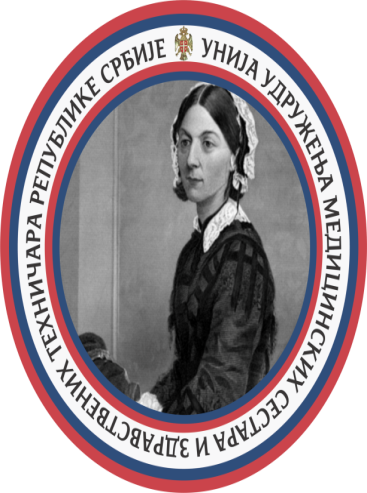 V E Č E R I    S V E T K O V I N A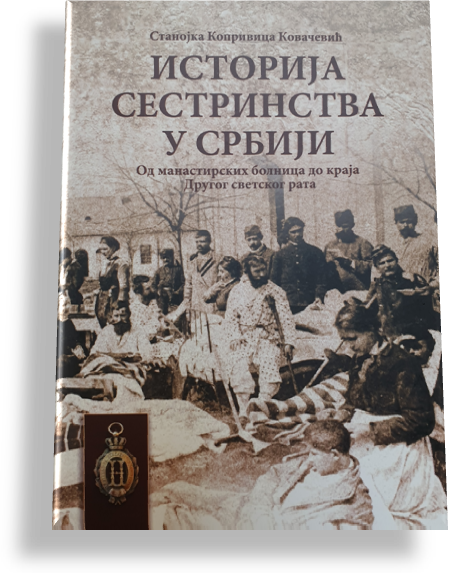 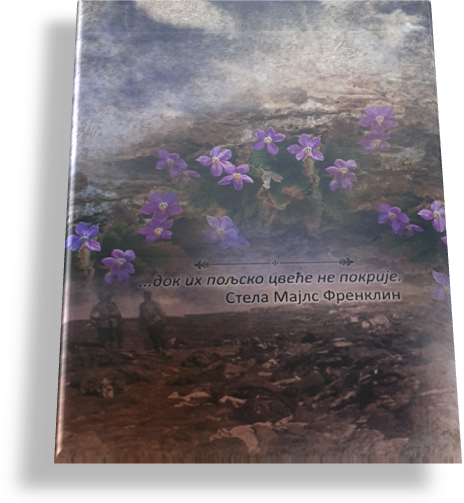 PROMOCIJA KNJIGE - Istorijat sestrinstva u Srbiji – od manastirskih bolnica do kraja drugog svetskog rataAutor: Stanka  Koprivica KovačevićOčekivani broj zainteresovanih učesnika Kongresa prisustvovalo je promociji knjige Istorijat sestrinstva u Srbiji – od manastirskih bolnica do kraja drugog svetskog rata, autora Stanke  Koprivica Kovačević.Od ideje, prikupljanja materijala do izdalaštva, autorka je imala veliku podršku Udruženja medicinskih sestara i tehničara KCS “Sestrinstvo”, Dobrile Pejović  i Zorice Miloševi, o čemu je na promociji govorila Marija Galić, predsednica UMST KCS “Sestrinstvo” Intervju sa autorom knjige   vodio je književnik Neđo Ćićo Stojanović, a recenziju prof. dr Ljiljane Milović i inserte iz predgovora pročitala je Ivana Stevanović, pedagoški savetnik, nastavnik praktične nastave u Medicinskoj školi Zvezdara u Beogradu.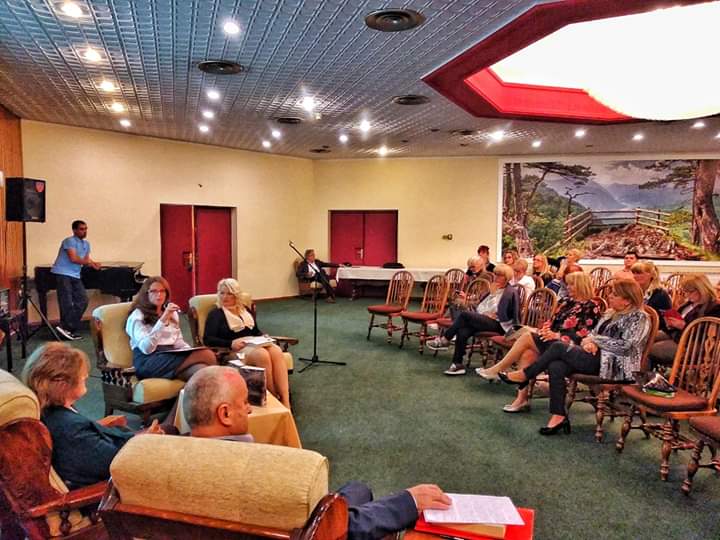 Zapaženo interesovanje na promociji iskazala je profesor Аристидова Светлана Николаевна, ФГБОУ ВО СЗГМУ им. И.И. Мечникова, Санкт-Петербург, Россия, kojoj je Unija udruženja poklonila knjigu sa posvetom autorke.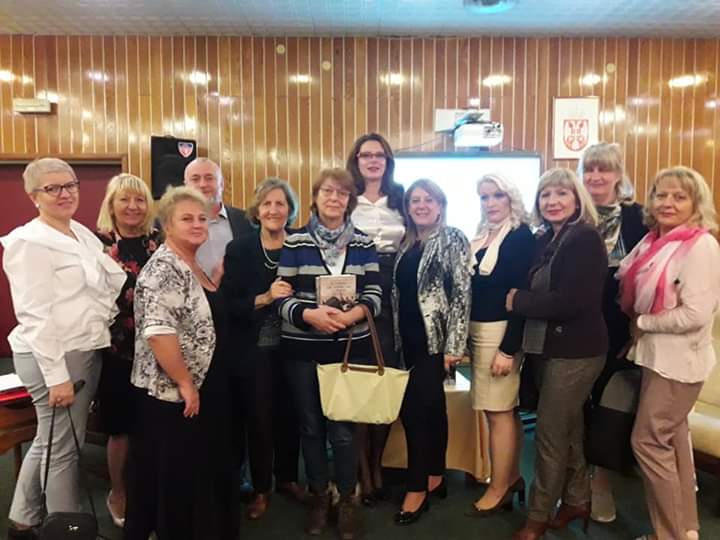 Uvek se radujemo mogućnosti da vredna književna dela kao što je ovo, a posebno kada su autori naše koleginice, profesori, saradnici promocijom učinimo dostupnim široj stručnoj javnosti. Pišite: Nastojaćemo da osmišljenim promocijama motivišemo i potstaknemo interespovanje za korišćenje ispisanih sadržaja.                                           Radmila Jazić, predsednica Unije udruženja 